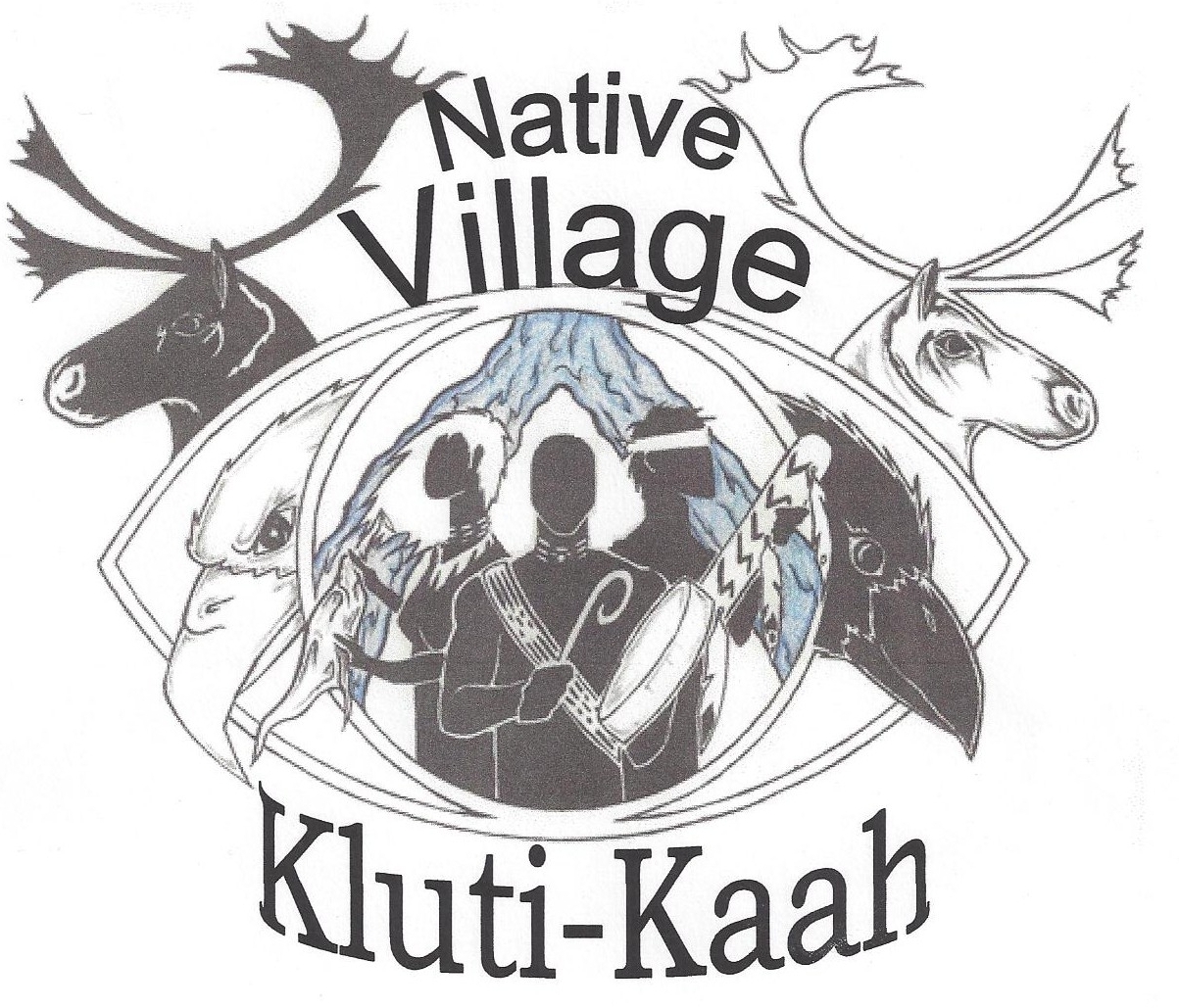 “Where Two Rivers Meet” JOB DESCRIPTIONJOB TITLE:		Environmental Assistant/Laborer WAGE RATE:	Depends on experience (DOE) REPORTS TO: 	Tribal Administrator/IGAP Coordinator POSITION DESCRIPTION: The Environmental Assistant position is a seasonal position.  DUTIES AND RESPONIBILITIES: The duties and responsibilities consist of working with the IGAP Coordinator on the program’s activities, projects, proposals, and Tribal outreach, in accordance with the Native Village of Kluti-Kaah’s Tribal Environmental Plan.Responsible for 100’ community greenhouse work and care for plants.Maintain Tribal recycling facility, support recycling efforts, and community outreach plans.Working with the Administration’s on seasonal projects as directed. QUALIFICATIONS:High School graduate or equivalent.Basic carpentry skills and general knowledge of hand tools.Will need general horticultural knowledge.Must be dependable, punctual, computer literate, and possess strong organizational skills.PHYSICAL DEMAND:Frequently moving and performing manual labor. Must be able lift and carry 50 lbs. throughout the work day.Able to perform hours of labor operating equipment, tools, and ladders. Native Preference will be given in hiring pursuant to Public Law 93-638. 